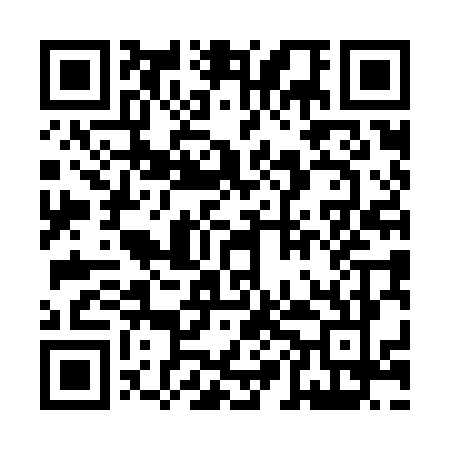 Prayer times for Taimidong, BangladeshWed 1 May 2024 - Fri 31 May 2024High Latitude Method: NonePrayer Calculation Method: University of Islamic SciencesAsar Calculation Method: ShafiPrayer times provided by https://www.salahtimes.comDateDayFajrSunriseDhuhrAsrMaghribIsha1Wed3:595:1911:493:126:197:392Thu3:585:1811:483:126:197:393Fri3:575:1711:483:126:207:404Sat3:565:1711:483:116:207:415Sun3:565:1611:483:116:207:416Mon3:555:1611:483:116:217:427Tue3:545:1511:483:116:217:428Wed3:535:1411:483:106:227:439Thu3:535:1411:483:106:227:4410Fri3:525:1311:483:106:237:4411Sat3:515:1311:483:096:237:4512Sun3:505:1211:483:096:247:4613Mon3:505:1211:483:096:247:4614Tue3:495:1111:483:096:257:4715Wed3:485:1111:483:096:257:4816Thu3:485:1111:483:086:257:4817Fri3:475:1011:483:086:267:4918Sat3:475:1011:483:086:267:5019Sun3:465:0911:483:086:277:5020Mon3:465:0911:483:086:277:5121Tue3:455:0911:483:076:287:5122Wed3:455:0811:483:076:287:5223Thu3:445:0811:483:076:297:5324Fri3:445:0811:483:076:297:5325Sat3:435:0811:483:076:307:5426Sun3:435:0711:493:076:307:5527Mon3:425:0711:493:076:317:5528Tue3:425:0711:493:076:317:5629Wed3:425:0711:493:066:317:5630Thu3:415:0711:493:066:327:5731Fri3:415:0611:493:066:327:58